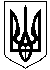  УКРАЇНА                                                                                 МАЛИНСЬКА МІСЬКА  РАДА                     ПРОЄКТЖИТОМИРСЬКОЇ ОБЛАСТІ                          Р І Ш Е Н Н я          малинської МІСЬКОЇ ради(            сесія восьмого скликання)від              2021 року №Про перейменування вулицьв місті Малині       Керуючись Законом України №317- VIII від 09.04.2015р. «Про засудження комуністичного та націонал-соціалістичного (нацистського) тоталітарних режимів в Україні та заборону пропаганди їхньої символіки», Законом              України №314-VIII від 09.04.2015 «Про правовий статус та вшанування            пам’яті борців за незалежність України у XX столітті»,
ст. 26 Закону України «Про місцеве самоврядування в Україні», та враховуючи пропозиції постійно діючої топонімічної комісії при Малинській міській раді, міська рада ВИРІШИЛА:1. Перейменувати:- вулицю Кошового на вулицю Олександра Гулькевича в м. Малині; - вулицю Ватутіна на вулицю Героїв Базару в м. Малині.2. Дане рішення вступає в силу з моменту його оприлюднення в засобах масової інформації та на офіційному сайті міської ради. 3. Контроль за виконанням цього рішення покласти на заступника міського голови Віталія ЛУКАШЕНКА та постійну комісію з гуманітарних питань.Міський голова                                                                     Олександр СИТАЙЛОВіталій ЛУКАШЕНКО Анна ДЕНЯЧЕНКОМихайло ПАРФІНЕНКО 